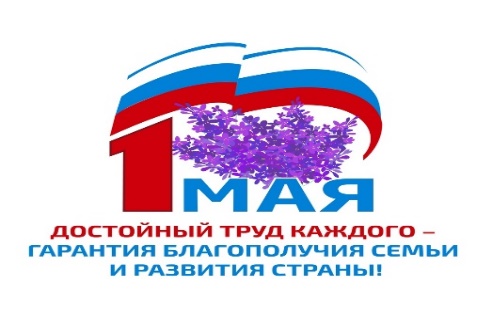 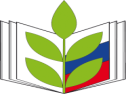 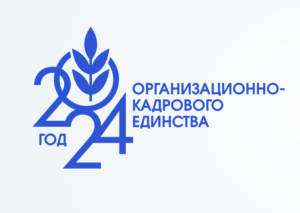 Первомайские лозунги 2024г.Работающий человек не должен быть бедным!Здоровый работник - счастливая семья!Профсоюзы - за единую модель оплаты труда бюджетников!За рост МРОТ, опережающий инфляцию!Нацпроект «Кадры» - гарант занятости!Подготовке кадров для рабочих профессий – поддержку бизнеса и государства!Растущая экономика - рост зарплат!Помощь власти - только социально ответственным работодателям!Профсоюзы - за прогрессивную шкалу налогообложения!За нулевой налог на доходы ниже МРОТ!